КАРАР                                                                        ПОСТАНОВЛЕНИЕ«26» гинуар 2018й.                     №02                           «26» января 2018г.Об организации и осуществлении первичного воинского учета на территории сельского поселения  Санзяповский сельсовет  муниципального района Кугарчинский район Республики Башкортостан 	В соответствии с Конституцией Российской Федерации, Федеральными законами от 31 мая 1996 года №53-ФЗ «Об обороне», от 26 февраля 1997 года №31-ФЗ «О мобилизационной подготовке и мобилизации в Российской Федерации», от 28 марта 1998 года №53-ФЗ «О воинской обязанности и военной службе», от 06 октября 2003 года №131-ФЗ «Об общих принципах организации местного самоуправления в Российской Федерации», постановлением Правительства Российской Федерации от 27 ноября 2006 года №719 «Об утверждении Положения о воинском учете», Уставом администрации сельского поселения Санзяповский сельсовет                                    ПОСТАНОВЛЯЕТ:     1. Организовать и осуществлять выполнение функций, возложенных на администрацию в повседневной деятельности по первичному воинскому учету граждан, пребывающих в запасе, и граждан, подлежащих призыву на военную службу, проживающих или пребывающих (на срок более трех месяцев) на территории сельского поселения Санзяповский сельсовет.                                                       2. Утвердить функциональные обязанности воинско-учетного работника администрации сельского поселения Санзяповский сельсовет (прилагается).       3.Обязанности по ведению первичного  воинского учета всех категорий граждан возложить на управляющей делами администрации Салиховой Гульдар Баиковне.                                                                                                                                                    4. В случае отсутствия основного работника обязанности по ведению первичного воинского учета временно возложить на Галину Фанию Ахметовну   .       5.Контрольза исполнением настоящего постановления оставляю за собой            Глава сельского поселения                                     Ф.А.Галина                                   СОГЛАСОВАНОВоенный комиссар Кугарчинского и Зианчуринского районов                     Р. КадыровБАШҠОРТОСТАН РЕСПУБЛИКАҺЫКҮГӘРСЕН РАЙОНЫ МУНИЦИПАЛЬ РАЙОНЫНЫҢ САНЪЯП АУЫЛ СОВЕТЫ   АУЫЛ БИЛӘМӘҺЕ ХАКИМИ!ТЕ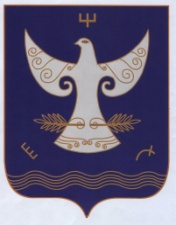 РЕСПУБЛИКА БАШКОРТОСТАНАДМИНСТРАЦИЯСЕЛЬСКОГО ПОСЕЛЕНИЯСАНЗЯПОВСКИЙ СЕЛЬСОВЕТМУНИЦИПАЛЬНОГО РАЙОНАКУГАРЧИНСКИЙ РАЙОН                      4533443, Урге Санъяп  ауылы,                              Үҙәк урамы, 47РЕСПУБЛИКА БАШКОРТОСТАНАДМИНСТРАЦИЯСЕЛЬСКОГО ПОСЕЛЕНИЯСАНЗЯПОВСКИЙ СЕЛЬСОВЕТМУНИЦИПАЛЬНОГО РАЙОНАКУГАРЧИНСКИЙ РАЙОН                      4533443, Урге Санъяп  ауылы,                              Үҙәк урамы, 47               453343,  с.Верхнесанзяпово                              ул.Центральная, 47